WEEKLY EXECUTIVE PROJECT STATUS REPORT 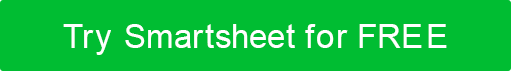 PROJECT DETAILSKEY MILESTONE AND ACCOMPLISHMENTSCOMMENTSFINANCIAL OVERVIEWCOMMENTSKEY RISKSKEY ISSUESHIGH-LEVEL PROJECT REQUIREMENTSADDITIONAL COMMENTSREPORTING PERIODDATE PREPAREDPREPARED BYREPORT RECIPIENTSREPORT RECIPIENTSREPORT RECIPIENTSREPORT PURPOSEREPORT PURPOSEREPORT PURPOSEPROJECT NAMEPROJECT NAMEPROJECT NO.PROJECT SPONSORPROJECT OWNERPROJECT OWNERPROGRAM MANAGERPROJECT MANAGERPROJECT MANAGERCOMPLETED WORKDATE OF COMPLETIONRESPONSIBLE PARTYPLANNED WORKPROJECTED DATE OF COMPLETIONRESPONSIBLE PARTYTOTAL EXPENSETOTAL CAPITALOVERALL TOTALBUDGET COSTSESTIMATE AT COMPLETION (EAC)ACTUAL COSTS TO DATERISKRESPONSESTATUSDATE OPENEDDATE CLOSEDASSIGNED TOISSUE DESCRIPTIONPLAN OF ACTIONAPPROVED BY NAME AND TITLEAPPROVED BY SIGNATUREDATEDISCLAIMERAny articles, templates, or information provided by Smartsheet on the website are for reference only. While we strive to keep the information up to date and correct, we make no representations or warranties of any kind, express or implied, about the completeness, accuracy, reliability, suitability, or availability with respect to the website or the information, articles, templates, or related graphics contained on the website. Any reliance you place on such information is therefore strictly at your own risk.